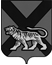 ТЕРРИТОРИАЛЬНАЯ ИЗБИРАТЕЛЬНАЯ КОМИССИЯ ГОРОДА СПАССКА-ДАЛЬНЕГОР Е Ш Е Н И Е15.04.2014 г.			      г. Спасск-Дальний			    № 112/62О Рабочей группе по проведениюантикоррупционной экспертизынормативных правовых актовтерриториальной  избирательнойкомиссии города Спасска-Дальнего и их проектов                 В соответствии с Федеральным законом от 17.07.2009 № 172-ФЗ «Об антикоррупционной экспертизе нормативных правовых актов и проектов нормативных правовых актов», Постановлением Правительства Российской Федерации от 26.02.2010 № 96 «Об антикоррупционной экспертизе нормативных правовых актов и проектов нормативных правовых актов», Законом Приморского края от 10.03.2009 года  № 387-КЗ «О  противодействии коррупции в Приморском крае », в целях организации деятельности по предупреждению включения в проекты нормативных правовых актов положений, способствующих созданию условий для проявления коррупции, а также по выявлению и устранению таких положений, территориальная  избирательная комиссия города Спасска-Дальнего          РЕШИЛА :          1.Утвердить Положение о Рабочей группе по проведению антикоррупционной экспертизы нормативных правовых актов территориальной  избирательной комиссии города Спасска-Дальнего и их проектов (приложение № 1).      2.Утвердить состав Рабочей группы по проведению антикоррупционной экспертизы нормативных правовых актов территориальной  избирательной комиссии города Спасска-Дальнего и их проектов (приложение № 2).Председатель комиссии 				                        С.А.ЧеревиковаСекретарь комиссии							    Е.Г.БондаренкоПриложение № 1к решению территориальной избирательной комиссии города Спасска-Дальнего	       от 15.04.2014 г №112/62Положение о Рабочей группе по проведению антикоррупционной экспертизы нормативных правовых актов территориальной избирательной комиссии города Спасска-Дальнего и их проектов          1. Настоящее Положение определяет порядок и формы деятельности Рабочей группы по проведению антикоррупционной экспертизы нормативных правовых актов территориальной  избирательной комиссии города Спасска-Дальнего и их проектов (далее – Рабочая группа).         2.Рабочая группа формируется решением территориальной избирательной комиссии города Спасска-Дальнего в составе руководителя Рабочей группы и не менее 3 членов Рабочей группы на срок полномочий территориальной  избирательной комиссии города Спасска-Дальнего соответствующего состава. В состав Рабочей группы могут входить члены территориальной  избирательной комиссии с правом решающего голоса, работники ее аппарата.         3.В компетенцию Рабочей группы входит проведение антикоррупционной экспертизы нормативных правовых актов территориальной избирательной комиссии города Спасска-Дальнего и их проектов (далее – правовые акты и их проекты) в соответствии с Методикой проведения антикоррупционной экспертизы нормативных правовых актов и проектов нормативных правовых актов, утвержденной Постановлением Правительства Российской Федерации от 26 февраля 2010 года № 96 «Об антикоррупционной экспертизе нормативных правовых актов и проектов нормативных правовых актов» (далее – Методика).          4.Заседание Рабочей группы созывает руководитель Рабочей группы. Заседание Рабочей группы созывается по мере необходимости. Заседание Рабочей группы является правомочным, если на нем присутствует более половины от установленного числа членов Рабочей группы. Деятельность Рабочей группы осуществляется на основе коллегиальности, открытого обсуждения вопросов, относящихся к ее компетенции. На заседаниях Рабочей группы вправе присутствовать и высказывать свое мнение члены Избирательной комиссии Приморского края,  территориальной избирательной комиссии города Спасска-Дальнего с правом решающего голоса, являющиеся членами рабочей группы  и работники ее Аппарата, члены территориальной избирательной комиссии Анучинского района  с правом решающего голоса, не являющиеся членами рабочей группы, участвующие в подготовке материалов к заседанию Рабочей группы, иные заинтересованные лица по приглашению Рабочей группы.О времени и месте заседания Рабочей группы извещаются члены Рабочей группы и иные заинтересованные лица не позднее дня, предшествующему дню заседания группы.          5.Руководитель Рабочей группы дает поручения, касающиеся подготовки материалов к заседанию Рабочей группы, оповещения ее членов и приглашенных лиц о времени и месте заседания Рабочей группы, организует делопроизводство в Рабочей группе, председательствует на ее заседаниях либо назначает председательствующего, назначает секретаря заседания, предоставляет слово участникам заседания, ставит на голосование поступающие предложения, оглашает результаты голосования. В отсутствие руководителя Рабочей группы, а также по его поручению обязанности руководителя Рабочей группы исполняет уполномоченный на то руководителем Рабочей группы член Рабочей группы из числа членов территориальной избирательной комиссии города Спасска-Дальнего с правом решающего голоса.       6. На заседаниях Рабочей группы рассматриваются правовые акты и их проекты и иные документы, необходимые для проведения антикоррупционной экспертизы. Подготовка материалов к заседаниям Рабочей группы ведется в соответствии с поручениями руководителя Рабочей группы членом Рабочей группы, а также привлекаемыми специалистами. К заседанию Рабочей группы готовятся копии документов, необходимых для проведения антикоррупционной экспертизы.         7.На заседании Рабочей группы ведется протокол, а при необходимости – аудиозапись. Протокол заседания Рабочей группы ведет секретарь заседания, назначаемый председательствующим на заседании Рабочей группы. Протокол подписывается председательствующим на заседании Рабочей группы и секретарем заседания.По результатам рассмотрения каждого вопроса на заседании Рабочей группы принимается заключение Рабочей группы, которое подписывается руководителем Рабочей группы и секретарем заседанияРешение Рабочей группы принимается большинством голосов от числа присутствующих на заседании членов Рабочей группы открытым голосованием. В случае равенства голосов «за» и «против» голос председательствующего на заседании Рабочей группы является решающим.        8.Протоколы заседаний, экспертные заключения и иные документы Рабочей группы передаются руководителем Рабочей группы в территориальную избирательную комиссию города Спасска-Дальнего. Указанные документы подлежат хранению в течение не менее пяти лет со дня окончания полномочий территориальной избирательной комиссии города Спасска-Дальнего соответствующего состава.Приложение № 2к  решению территориальной избирательной комиссии                                                                                          города Спасска-Дальнего	от  15.04.2014 г. №112/62Состав Рабочей группы по проведению антикоррупционной экспертизы нормативных правовых актов территориальной  избирательной комиссии города Спасска-Дальнего и их проектов            1.Черевикова Светлана Алексеевна - председатель территориальной  избирательной комиссии города Спасска-Дальнего - руководитель рабочей группы;            2.Косьяненко Татьяна Сергеенва - зам. председателя территориальной избирательной комиссии города Спасска-Дальнего - член рабочей группы;             3.Бондаренко Елена Геннадьевна - секретарь территориальной  избирательной комиссии города Спасска-Дальнего - член рабочей группы;            4.Моняк Тамара Дмитриевна - член территориальной избирательной комиссии города Спасска-Дальнего с правом решающего голоса - член рабочей группы;            5.Буланова Елена Валерьевна - ведущий  специалист-эксперт аппарата территориальной избирательной комиссии города Спасска-Дальнего - член рабочей группы.